    ПОСТАНОВЛЕНИЕ                                                                                     КАРАР _________________                                                                            ____«Об утверждении плана антинаркотических мероприятий на территории Алексеевскогогородского поселения Алексеевского муниципальногорайона Республики Татарстан на 2019-2020 годы»В целях минимизации угрозы распространения наркомании, руководствуясь Федеральным законом от 08.01.1998г. № 3-ФЗ «О наркотических средствах и психотропных веществах», Указом Президента Российской Федерации  от 09.06.2010 года № 690 « Об утверждении Стратегии государственной антинаркотической политики Российской Федерации до 2020 года» ПОСТАНОВЛЯЮ:1. Создать антинаркотическую комиссию при Исполнительном комитете Алексеевского городского поселения  (Приложение №1).2. Утвердить план антинаркотических мероприятий  на территории Алексеевского городского поселения на 2019-2020 годы. (Приложение №2).3. Настоящее постановление опубликовать на официальном сайте Алексеевского  муниципального района http: alekseevskiy.tatarstan.ru4. Контроль за исполнением  настоящего постановления оставляю за собой.Руководитель Исполнительного комитета Алексеевского городского поселения                                                                   И.К. Свистунов                                                                 Приложение № 1 к постановлению                                                                              руководителя Исполнительного комитета                                                                     Алексеевского городского поселения                                               № __ от  _______ 20___г.СОСТАВантинаркотической комиссии Исполнительного комитета Алексеевского городского поселения Алексеевского муниципального района Республики ТатарстанПредседатель комиссии  - Свистунов Игорь Константинович,  руководитель        Исполнительного комитета Алексеевского городского поселения;Заместитель председателя -  Зубрилова Ольга Владимировна, заместитель Главы Алексеевского городского поселения Алексеевского муниципального района;Секретарь комиссии – Меньших Ольга Владимировна, специлист Исполнительного комитета Алексеевского городского поселения.    Члены комиссии:- Клюшкина Людмила Александровна - специалист Исполнительного комитета Алексеевского городского поселения;- Миронова Светлана Викторовна – специалист Совета  Алексеевского  городского поселения;Руководитель Исполнительного комитета Алексеевскогогородского поселения                                                                 И.К. Свистунов                                                                                Приложение № 2 к постановлению                                                                                            руководителя Исполнительного комитета                                                                                   Алексеевского городского поселения                                                             № __ от  _______ 20__г.П Л А Нантинаркотических мероприятий на территории Алексеевского городского поселения на 2019-2020 годыРуководитель Исполнительного комитета Алексеевского городского поселения                                                         И.К. СвистуновИСПОЛНИТЕЛЬНЫЙ КОМИТЕТ АЛЕКСЕЕВСКОГО ГОРОДСКОГО  ПОСЕЛЕНИЯАЛЕКСЕЕВСКОГО МУНИЦИПАЛЬНОГО РАЙОНА РЕСПУБЛИКИ ТАТАРСТАН            ул. Павелкина, д. 18,        п.г.т. Алексеевское, 422900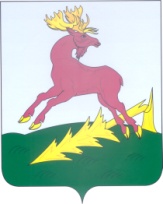 АЛЕКСЕЕВСК МУНИЦИПАЛЬ РАЙОНЫНЫҢ АЛЕКСЕЕВСК ШӘҺӘР ҖИРЛЕГЕ БАШКАРМА КОМИТЕТЫ ТАТАРСТАН РЕСПУБЛИКАСЫ                Павелкин ур,  18,         422900, Алексеевск  ш.т.б.                                                     Тел.: (84341  2-45-65,  факс: (84341) 2-44-48, Alxgp.Alx@tatar.ru                                                        Тел.: (84341  2-45-65,  факс: (84341) 2-44-48, Alxgp.Alx@tatar.ru                                                        Тел.: (84341  2-45-65,  факс: (84341) 2-44-48, Alxgp.Alx@tatar.ru                                                        Тел.: (84341  2-45-65,  факс: (84341) 2-44-48, Alxgp.Alx@tatar.ru    